Управление образования, молодёжной политики и спорта администрации Пильнинского муниципального районаПРИКАЗ12.10.2022г.	№ 236/1 о.д.Об утверждении плана мероприятий на 2022-2023 учебный год реализации в общеобразовательных организациях Пильнинского района обновленных ФГОС НОО, ОООС целью реализации в общеобразовательных организациях Нижегородской области федерального государственного образовательного стандарта начального общего образования, утвержденного приказом Министерства просвещения Российской Федерации от 31 мая 2021 г. № 286«Об утверждении федерального государственного образовательного стандарта начального общего образования» (далее – обновленный ФГОС НОО), федерального государственного образовательного стандарта основного общего образования, утвержденного приказом Министерства просвещения Российской Федерации от 31 мая 2021 г. № 287 «Об утверждении федерального государственного образовательного стандарта основного общего образования» (далее – обновленный ФГОС ООО, приказом Министерства образования, науки и молодежной политики Нижегородской области от 26.09.2022 № 316-01-63-2544/22 «Об утверждении плана мероприятий на 2022-2023 учебный год реализации в общеобразовательных организациях Нижегородской области обновленных федеральных государственных образовательных стандартов начального общего образования, основного общего образования и подготовке к реализации федерального государственного образовательного стандарта среднего общего образования с изменениями», приказом управления образования, молодёжной политики и спорта администрации Пильнинского муниципального района от 12.10.2022 № 263/1 о.д. «Об утверждении плана мероприятий на 2022-2023 учебный год реализации в общеобразовательных организациях Пильнинского района обновленных ФГОС НОО, ООО и подготовке к реализации ФГОС СОО с изменениями»приказываю:Утвердить:план мероприятий на 2022-2023 учебный год реализации в МОУ Озёрская ОШ Пильнинского муниципального района обновленного ФГОС НОО, обновленного ФГОС ООО с изменениями (Приложение 1).состав школьной рабочей группы по вопросам реализации обновленных ФГОС НОО, ФГОС ООО (Приложение 2).Зам. директору Кривовой Л.Ю. обеспечить размещение нормативно-правовых, методических и иных документов повопросам реализации обновленных ФГОС НОО, ФГОС ООО в соответствующих подразделах раздела «ФГОС» официального сайта МОУ Озёрская ОШ в информационно- телекоммуникационной сети Интернет.Разработать планы мероприятий реализации обновленных ФГОС НОО, ФГОС ООО с изменениями и обеспечить их выполнение.Контроль за исполнением приказа возложить на заместителя директора начальника управления образования Н.Г. Андронычеву.Директор	Н.И.Дубинина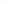 Приложение 1 к приказу от 12.10.2022 г. №236/1о.д.План мероприятий по введению обновленных Федеральных государственных образовательных стандартов начального и основного общего образования в МОУ Озёрская ОШПриложение 2 к приказу от 12.10.2022 г. №236/1о.д.Состав рабочей группы по реализации в МОУ Озёрская ОШ обновленных ФГОС НОО, ООО.Дубинина Н.И. – директорКривова Л.Ю. – зам. директора по УВРЦыганова Г.В. – зам. директора по ВРСунина Г.А. – учитель начальных классовБурбукин В.Н.. – учитель историиМероприятияСрокиОтветственные1. Нормативное обеспечение введения обновленных ФГОС НОО и ФГОС ООО1. Нормативное обеспечение введения обновленных ФГОС НОО и ФГОС ООО1. Нормативное обеспечение введения обновленных ФГОС НОО и ФГОС ООО1.1. Создание:рабочей группы по реализации обновленных ФГОС НОО, ФГОС ООО и подготовке к реализации ФГОС СОО с изменениямиОктябрь 2022Кривова Л.Ю., ,заместитель директора по УВР,Цыганова Г.В., заместитель директора по ВР1.2. Приведение локальных актов ОО	в соответствие с требованиями обновленныхФГОСВесь периодДубинина Н.И., директор1.3.	Разработка	ООП	ООО	в соответствии с ФГОС ООО  и ФООПООО Апрель 2023Кривова Л.Ю., ,заместитель директора по УВР,Цыганова Г.В., заместитель директора по ВР1.4. Подготовка МОУ Озёрская ОШ к новому                              учебному годуИюнь -августДубинина Н.И., директор2. Материально-техническое обеспечение реализации обновленных ФГОС НОО, ФГОС ООО2. Материально-техническое обеспечение реализации обновленных ФГОС НОО, ФГОС ООО2. Материально-техническое обеспечение реализации обновленных ФГОС НОО, ФГОС ООО2.1. Создание и совершенствование условий, соответствующих	требованиям	к оснащенности образовательного процесса и оборудованию учебных помещений в соответствии с обновленными ФГОС НОО, ФГОС ООО и реализуемыми основными образовательными программами начального общего образования и основными образовательными программами основногообщего образованияАвгуст 2023Дубинина Н.И., директор3. Организационное сопровождение реализации обновленных ФГОС НОО, ФГОС ООО3. Организационное сопровождение реализации обновленных ФГОС НОО, ФГОС ООО3. Организационное сопровождение реализации обновленных ФГОС НОО, ФГОС ООО3.1.Проведение заседаний рабочей группы по реализации обновленных ФГОС НОО, ФГОС ООО В течение всего периодавведения обновленныхФГОСКривова Л.Ю. ,,заместитель директора по УВР,Цыганова Г.В., заместитель директора по ВР3.2. Рассмотрение вопросов по реализации обновленных ФГОС НОО, ФГОС ООО на совещаниях при директоре, на совещаниях при заместителе директора по учебно- воспитательной работе, участие в заседаниях районных	предметных методическихобъединений.В течение всего периода введенияобновленных ФГОСДубинина Н.И., директор,                          Кривова Л.Ю. ,заместитель директора по УВР,Цыганова Г.В., заместитель директора по ВР3.3. Участие в совещаниях с руководителями ОО по вопросу реализации обновленных ФГОС НОО, ФГОС ООО и подготовке к реализации ФГОС СОО с изменениямиФевраль 2023Апрель 2023Август 2023Клинцева А.А., начальник управления образования; Андронычева Н.Г., зам. начальника управления;Сидягина Л.А. зав. ИДК3.4. Составление  учебных планов МОУ Озёрская ОШМай,ежегодноКривова Л.Ю. ,заместитель директора по УВР3.5. Проведение мониторинга по реализации обновленных ФГОС НОО, ФГОС ОООЕжегодноКривова Л.Ю. , заместитель директора по УВР3.6. Участие в мероприятиях УОМПС по реализации обновленных ФГОС НОО, ФГОС ООО С октября 2022Кривова Л.Ю. ,заместитель директора по УВР4. Аналитическое и методическое обеспечение реализации обновленных ФГОС НОО, ФГОС ООО 4. Аналитическое и методическое обеспечение реализации обновленных ФГОС НОО, ФГОС ООО 4. Аналитическое и методическое обеспечение реализации обновленных ФГОС НОО, ФГОС ООО 4.1. Участие в мероприятиях УОМПС по реализации обновленных ФГОС НОО, ФГОС ОООПо графикуКривова Л.Ю. ,заместитель директора по УВР4.2. Актуализация планов работы ШМО в части первоочередных действий реализации обновленных ФГОС НОО, ФГОС            ОООМарт 2023Кривова Л.Ю. ,заместитель директора по УВР5. Создание условий реализации обновленных ФГОС НОО, ФГОС ООО 5. Создание условий реализации обновленных ФГОС НОО, ФГОС ООО 5. Создание условий реализации обновленных ФГОС НОО, ФГОС ООО 5.1. Кадровое обеспечение5.1. Кадровое обеспечение5.1. Кадровое обеспечение5.1.1. Организация повышения квалификации руководителя и педагогических работников МОУ Озёрская ОШ вопросам реализации обновленных ФГОС НОО, ФГОС ОООПо графикуКривова Л.Ю.  ,заместитель директора по УВР5.1.2. Участие в обучающих семинарах для педагогов	по	предметным	областям(учебным предметам)Весь периодПедагогические работники5.1.3. Обеспечение условий для организации наставничества по форме «учитель – учитель» с целью повышения профессионального уровня учителя по вопросам введения обновленных ФГОС НООи ФГОС ООО Весь периодКривова Л.Ю.  ,заместитель директора по УВР5.2. Обеспечение учебниками и учебными пособиями5.2. Обеспечение учебниками и учебными пособиями5.2. Обеспечение учебниками и учебными пособиями5.2.1. Определение перечня учебников на 2023-2024 учебный год, планируемых к использованию	в	МОУ Озёрская ОШ, и их  закупкаФевраль 2023Дубинина Н.И., директор6. Информационное обеспечение реализации обновленных ФГОС НОО, ФГОС ООО 6. Информационное обеспечение реализации обновленных ФГОС НОО, ФГОС ООО 6. Информационное обеспечение реализации обновленных ФГОС НОО, ФГОС ООО 6.1. Информирование руководящих и педагогических работников6.1. Информирование руководящих и педагогических работников6.1. Информирование руководящих и педагогических работников6.1.1 Участие в научно- практических конференциях, семинарах, круглых столах по вопросам реализации обновленных ФГОС НОО, ФГОС ОООВесь периодПедагогические работники6.1.2. Проведение информационно- просветительской и разъяснительной работы с обучающимися и их родителями (законными представителями) по вопросам реализации обновленных ФГОС НОО, ФГОС ОООВесь периодДубинина Н.И., директор,                          Кривова Л.Ю. ,заместитель директора по УВР,Цыганова Г.В., заместитель директора по ВР6.1.3. Организация работы«горячих» телефонных и интернет-линий на сайте МОУ Озёрская ОШ по вопросам, связанным    с    реализацией    обновленных ФГОС НОО, ФГОС ОООВесь периодДубинина Н.И., директор,                          Кривова Л.Ю. ,заместитель директора по УВР,Цыганова Г.В., заместитель директора по ВР6.1.4. Информирование общественности через средства массовой информации (публикации, репортажи и др.) о реализации обновленных ФГОС НОО, ФГОС ОООВесь периодДубинина Н.И., директор,                          Кривова Л.Ю. ,заместитель директора по УВР,Цыганова Г.В., заместитель директора по ВР6.1.5. Размещение на сайте МОУ Озёрская ОШ информации о реализации обновленных ФГОС НОО, ФГОС ООО Весь периодКривова Л.Ю. ,заместитель директора по УВР,Цыганова Г.В., заместитель директора по ВР